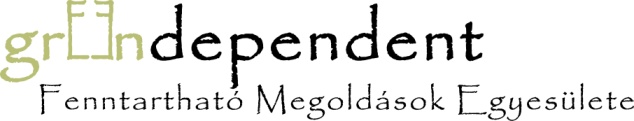 KLÍMATUDATOSSÁGI KÉRDŐÍV Elért pontszám: 7 / 			A magyar háztartásokban átlagosan mire használjuk a legkevesebb energiát?VilágításraVízmelegítésreSzobák fűtésére/hűtéséreHűtőszekrény működtetésére
Melyik az ember által okozott klímaváltozás szempontjából legfontosabb üvegházhatású gáz az alábbiak közül? Szén-dioxid (CO2)Nitrogén (N2)Vízgőz (H2O)Metán (CH4)Kén-dioxid (SO2) 
Magyarország összes szén-dioxid kibocsátásának mekkora részét teszi ki a lakosság kibocsátása? 15%40%30%60%Jelenleg melyik ország bocsátja ki összességében a legtöbb üvegházgázt az alábbiak közül?FranciaországOroszországKína Ausztrália USAHa lejjebb vesszük otthon a fűtési hőmérsékletet 1 fokkal, átlagosan mennyi energiát takaríthatunk meg?szinte semennyit8-10 %-ot15-20%-otHa külön gyűjtjük a szerves/lebomló/zöld hulladékot (és lehetőség szerint komposztáljuk), átlagosan mennyivel csökkenthetjük háztartási hulladékunk mennyiségét?15%-kal25%-kal30%-kal
Az alábbiak közül mely módon csökkenthetjük az élelmiszer-fogyasztáshoz kapcsolódó karbon-lábnyomunkat a legnagyobb mértékben?ha kerüljük a túlcsomagolt élelmiszerek vásárlásátha megeszünk mindent, amit megveszünk, azaz nem dobunk ki élelmiszertha szezonális és helyi termékeket választunk